¿HAY MEJOR MANERA DE EMPEZAR EL VERANO QUE PRACTICANDO LO QUE MÁS TE GUSTA?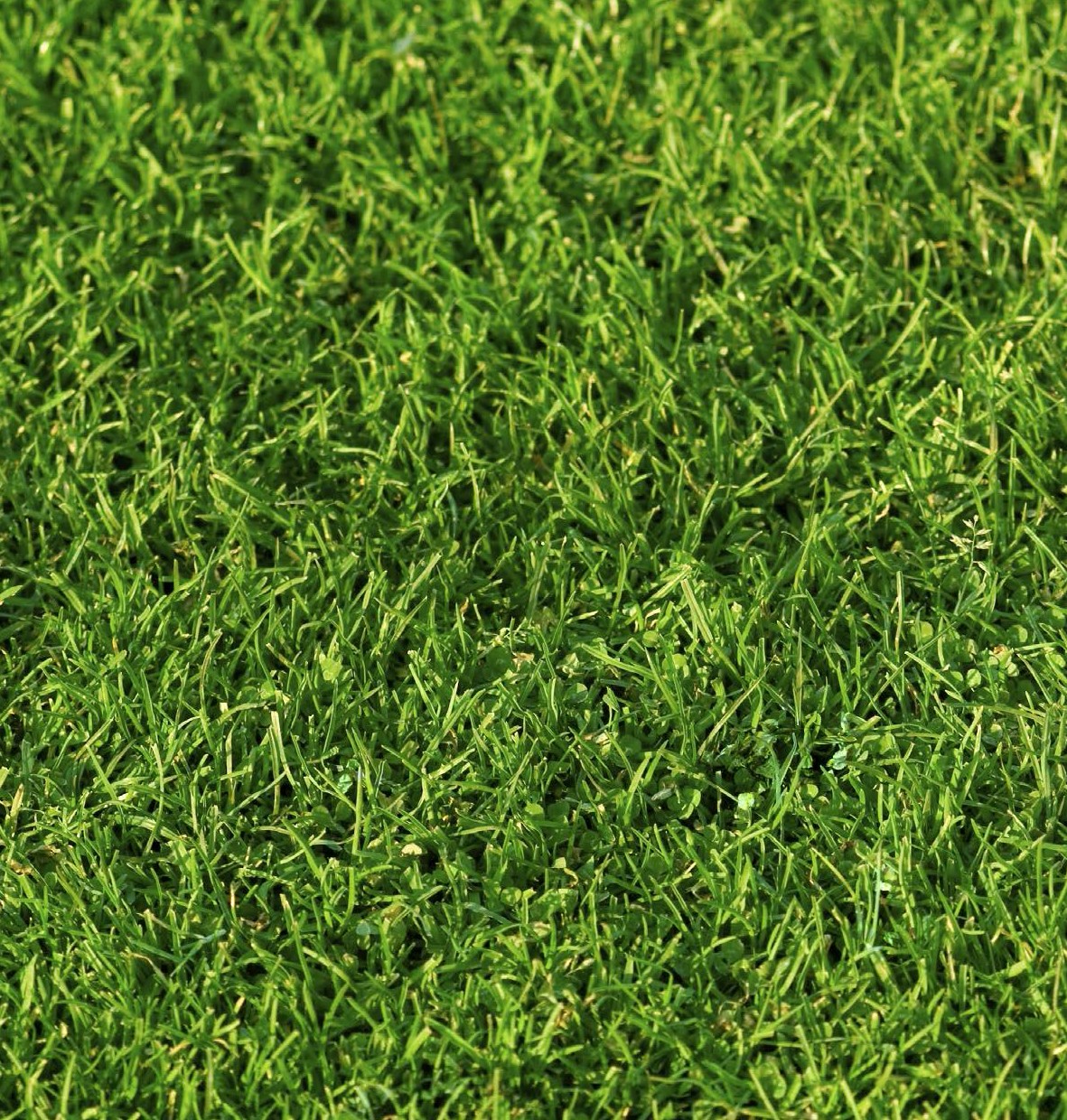 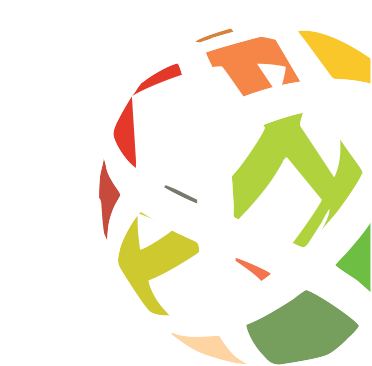 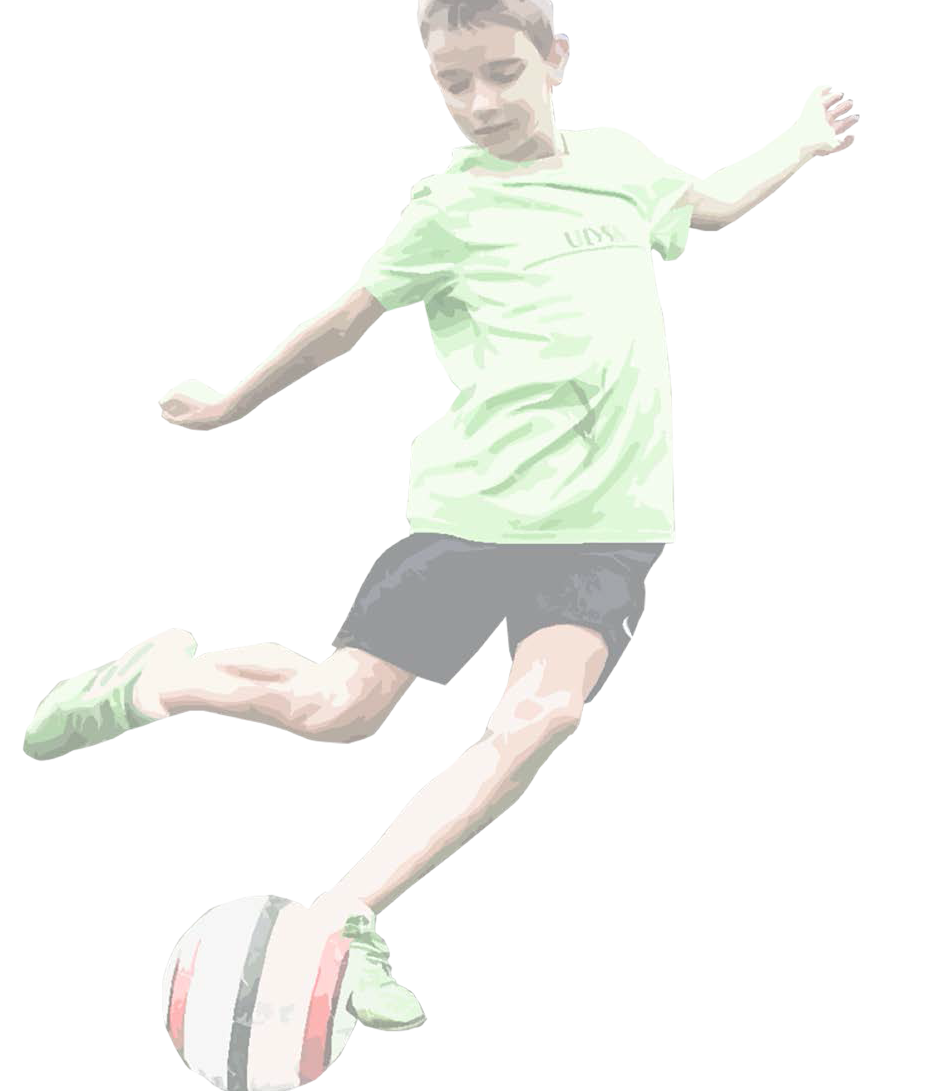 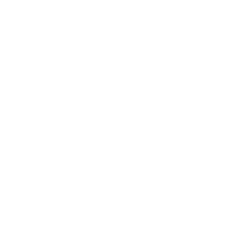 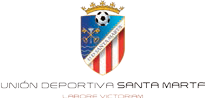 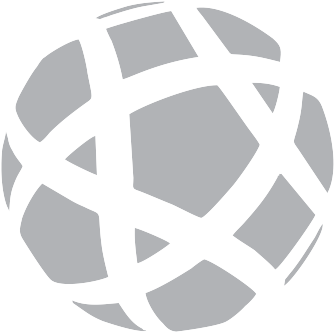 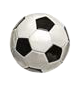 Apúntate al VII Campus Labore Victoriam de la Unión Deportiva Santa Marta. Continuando con el éxito de ediciones anteriores, seguimos ofreciendo la mejor formación a cargo de Titulados en Ciencias de la Actividad Física y el Deporte y entrenadores de fútbol.Fechas: Del 24 de Junio al 17 de Julio (ambas fechas incluidas).Edades: Niños y niñas nacidos entre los años 2002 y 2009.Actividades: Multideporte, actividades acuáticas, actividades formativas, juegos y actividades en inglés, convivencias con otros campus, visitas de profesionales y sobre todo FÚTBOL.Nº de Semanas     Precio               Descuentosemana                100€                      90€semanas             150€                     135€semanas             200€                     180€NOVEDADESEste año incluimos MADRUGADORES.Entrada en el programa 08:00 h. Precio: 30 €/semana.Además, si vienes cualquier semana, y quieres aprovechar los días 24, 25 y 26 de Junio puedes hacerlo por tan solo 45€. Madrugadores: 65€No se admitirán inscripciones únicamente para estos tres días.Descuento del 10% en:Participantes de la misma familia.Grupos de 5 o más niños.Jugadores pertenecientes a la UDSM.Inscritos antes del 31 de Mayo.Fecha límite de inscripción: 17 de Junio.Ingreso en cuenta:Caja Rural 3016 0128 52 2122085919Concepto: Campus + Nº de semanas + Nombre Ej: Campus 2 Alberto Hernández MartínInformación y Reservas:campus@udsantamarta.comDavid 616 641 763 Arturo 619 468 140 www.udsantamarta.comINSCRIPCIÓNNombre  y  apellidos:.......................................................................................................................................................................... Fecha  de  Nacimiento:...................................................................Domicilio:......................................................................................DNI:...............................................................................................Teléfono    móvil:.............................................................................Teléfono    fijo:.................................................................................Email de contacto (en mayúscula): ................................................................................................................................................... Observaciones  médicas: ................................................................................................................................................................................................................................................................................................................................................................................Talla:        XS      S     M    L    XLNúmero  de  semanas:...................................................................Programa madrugadores:   Sí         NoIndicar con una X las semanas que asistirá:24, 25 y 26 de Junio	29 de Junio a 3 de Julio6 a 10 de Julio	13 a 17 de JulioAUTORIZACIÓNNombre del padre: ...........................................................Teléfono:...........................................................................Nombre de la madre: .......................................................Teléfono:...........................................................................D/Dña.  con  DNI ...........................................................................................................................................................Autorizo a mi hijo a participar en las actividades deportivas y culturales organizadas por el Campus Labore Victoriam de la Unión Deportiva Santa Marta. Así mismo, autorizo la toma y reproducción de imágenes del anteriormente citado para su difusión promocional y mediática.firmas: